                                      PorphyrinsPorphyrins are cyclic compounds formed by linkage of 4 pyrrole rings through methenyl bridge (       HC      ) (Tetra pyrrole).A characteristic property of the porphyrins is the formation of complexes with metal ion bound to nitrogen atom of the porphyrin rings                                                    Pyrrole ring                                                                                                      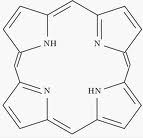 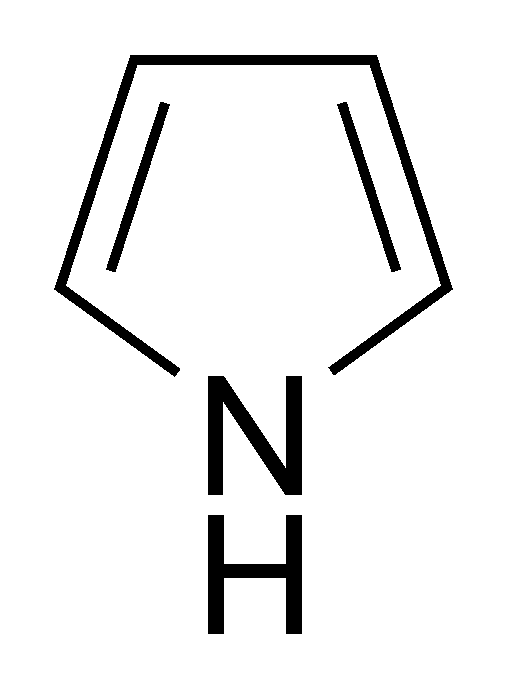 (Atom always contain substitution group(no H- atom) substitution of 1,2,3….. by methyl group, Ethyl group, acetic acid,… )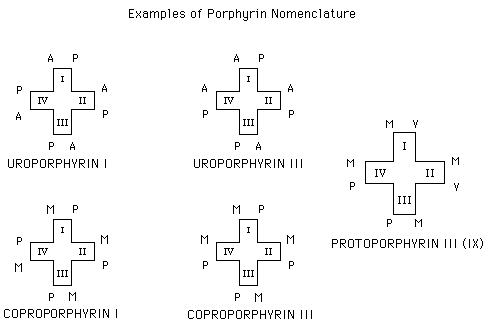 In nature the metalloprophyrin are conjugate to  protein to form many compounds important in biological processes. These include:Haemoglobin: O2 carrier.Myoglobin: respiratory protein occur in muscle cell (similar to subunit of Hb.).Cytochrome: acts as electron transfer agent in oxidative-reduction reaction e.g. cytochrome C.Catalase: iron porphyrin enzyme that degrade hydrogen                                                          Glycine+ Succinyl – CoA                            synthase  ( γ - aminolevulenic acid)                             dehydrasePorphobilinogen (PBG)(monopyrrole)                                                    Uroporphyrinogen I synthase                                                          Uroporphyrinogen III cosynthase Spontanus	                           4 mdecules boundTo form 2 isomers       6H                                                                                                                                                                                                                                              6 H                                                                                                                Uroporphyrin           Uroporphyrinogen I	                 Uroporphyninogen III                                                             ←    Uroporphyrinogen      →                    Uroporphyrin                                                            Decarboxylase                                6H                                                                                          light        6H                                                                                                                                                                                                                                                                           Coproporphyrin           coproporphyrinogen I           coproporphyrinogen III                                                                                                                                                                                                                                                                                                                                                                                                                C                                                                                                                                 oproporphyrin III                                                                                                                                          Coproporphyrinogen                                                                                                                                                                                                 o                                                                                                                             oxidase                                                                                                  Protoporphyrinogen IX                                                                                                                   Protoporphyrinogen oxidase                                           Protien                  Fe++           Protoporphyrin IX                                 F                                                                                                                           Ferrocheletas           Hemeprotein                                                            Heme            Heme synthesis:Each step is controlled by a specific enzyme. It starts by condensation of Succinyl –Co A from citric acid cycle with amino acid glycine in the mitochondria. This reaction is catalyzed by the enzyme γ - aminolevulenic acid synthase. This enzyme is regulated by feed-back inhibition by heme. Only Protoporphyrin is of use in our body, copro- & uroporphynogen are found in R.B.Cs, urine & stool. Only protoporphyrin can combine with iron. The porphyrinogen (uro- & copro-) and their precursors,  & PBG are colourless compound. Porphyrinogen, however, oxidase spontaneously to the corresponding prophyrin which are dark red in colour and which fluorescence in ultraviolet light .PBG, too, may spontaneously form uroporphyrin when exposed to air & light. A urine specimen containing large amount of porphyrinogen or their precursors wills gradually darken if left standing. Execration: Any excess of the intermediates on the heme pathway is excreted. , PBG, and uroporphyrin (ogen) are water soluble and appear in the urine. Protoporphyrin is excreted in the bile and appears in the feces. Coproporphyrin (ogen) may by excreted by either route. Normal urine contains , PBG &  prophyrin at conc. undetectable by screening tests. Feces may contain sufficient prophyrin to import a slight Fluorescence to extracts.      PBG           URO          COPRO          PROTO           Heme                         Urine                                      Feces                       PORPHYRTA:Groups of disease caused by a deficiency or depression in the activities of one of the enzymes on the heme pathway, so production of heme is affected and production of precursors is increased. Most are inherited. They are uncommon but medical practitioners, dermatologist, & psychiatrist must aware of them.The clinical signs & symptoms result from either a deficiency of metabolic product beyond the enzymatic block or from an accumulation of metabolites behind the block.1-Neurological disturbances:Peripheral neuritis or abdominal pain or both in acute cases. It occurs in porphyria associated with increase in ALA & PBG (like in acute intermittent porphyria), which accumulate in body tissue and fluid. One or both of these compounds can cause toxic effects in abdominal nerves and in the C.N.S. resulting in abdominal pain and neuropsychiatric symptoms. Possible biochemical bases for these symptoms are that  may inhibit ATPase in nervous tissue and/or that  may taken up by brain and somehow cause  a conduction paralysis. It is not known whether the neurological damage is due to heme deficiency in the nervous system or to direct toxic effect of  or PBG. 2-Skin lesion:Accumulation of porphyrinogen in skin & Tissue. Their oxidative products, the corresponding porphyrin derivatives, cause photosensitivity. The porphyrin when exposed to light (visible) of about 400nm (sun light) will be excited and then react with molecular oxygen to from oxygen radicles (O-2). These latter species injure lysosomes and other organelles. Damaged lysosomes release their degradative enzyme (like protease) causing variable degrees of skin damage varying from mild photosensitivity to sever blistering.-Biochemical causes of the major signs & symptoms of the porphyria-